Seuster Schnelllauftor RTS 4000 PU 42Isoliertes Außentor mit festem thermisch getrenntem Torbehang und berührungsloser AufrolltechnikLichte Maße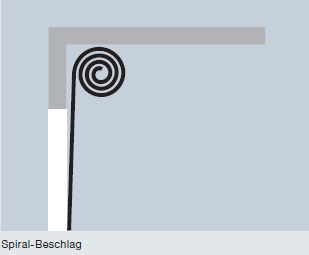 Max. (LB x LH) 6500 x 6000 mm WindklasseWiderstand gegen Windlast nach DIN EN 12424 Klasse 5*Torlaufgeschwindigkeiten Öffnen:		ca. 1,5 – 2,5 m/s*Schließen:	ca. 0,5 m/sWärmedämmungWärmedämmung nach DIN EN 12428 Ud = 1,04 W/(m²K)** SicherheitseinrichtungenLichtgitter in Ausführung IP 67  in den Torseitenteilen zur berührungslosen Absicherung  der Torschließebene bis zu einer Höhe von 2500 mm.TorblattDie einzelnen 42 mm thermisch getrennten PU ausgeschäumten und feuerverzinkten Stahllamellen für hervorragenden Isolationswerte in ansprechendem Design, weißaluminium RAL 9006. Auf der Außenseite überzeugt das feine Linienprofil der Micrograin Oberfläche, auf der Innenseite sind die Lamellen Stucco geprägt. KonstruktionSeitliche, mehrteilige Führungsschienen aus gekantetem, verzinktem Stahl mit integriertem und somit geschütztem Sicherheitslichtgitter zur Überwachung der Torschließebene. Optimale Abdichtung des Torblattes zu den Seitenteilen durch spezielle in den Seitenteilen integrierte Dichtungen.Die Spiralkonsole gewährleistet ein sicheres und berührungsloses sowie verschleißarmes Aufwickeln der Torblatt-Lamellen. Die zusätzlichen Präzisionsfedern in den Torseitenteilen gewährleisten einen leisen Torlauf bei höchsten Geschwindigkeiten, kombiniert mit geringstem Materialverschleiß.AntriebAufsteckantrieb mit Elektromagnetbremse, integrierter Fangvorrichtung, digitalem Endschalter. Motorleistung 1,5 kW, Anschlussspannung 400 V, 50 Hz, Schutzart IP 54. Anordnung des Antriebes rechts oder links bei Bestellung frei wählbar. SteuerungSerienmäßige leistungsstarke 3-phasige Frequenzumrichtersteuerung AK 500 FUE‑1 im Kunststoffschaltschrank, IP 54, 3-phasig, 400 V, Größe (B × H × T) = 230 × 460 × 200 mm, Frequenzumrichter, elektronische Endlageneinstellung, Folientaster „Auf-Halt-Zu“, Hauptschalter, Not-Aus-Taster, automatischer Zulauf und Displayanzeige, Anschlusskabel mit CEE-Stecker.Neu: Steckerfertige Steuerungsverkabelung mit Farbcodierung für den einfachen und schnellen Anschluss von Sicherheitseinrichtungen und Zubehörkomponenten.Notöffnung Notöffnung bei Stromausfall über Not-Handkette in einer Standardlänge von umlaufend 10000 mm inkl. Hinweisschild und Wandhalterung.Das Schnelllaufrolltor entspricht in seiner Ausführung der DIN EN 13241-1 und ist EPD (Enviromental Product Declaration) zertifiziert nach ISO 14025 und EN 15804.* Die Windklasse / Öffnungsgeschwindigkeit ist abhängig von den gewählten Lichten Maßen.** Dämmwert bezogen auf Torgröße 4000 x 4000 mm ohne Verglasung mit Thermoframe.Seuster Schnelllauftor RTS 4000 PU N 42Isoliertes Außentor mit festem thermisch getrenntem Torbehang und normalen BeschlagLichte Maße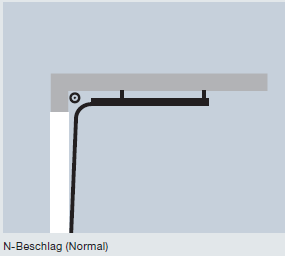 Max. (LB x LH) 5000 x 5000 mm WindklasseWiderstand gegen Windlast nach DIN EN 12424 Klasse 5*Torlaufgeschwindigkeiten Öffnen:		ca. 1,5 – 2,5 m/s*Schließen:	ca. 0,5 m/sWärmedämmungWärmedämmung nach DIN EN 12428 Ud = 1,04 W/(m²K)** SicherheitseinrichtungenLichtgitter in Ausführung IP 67 in den Torseitenteilen zur berührungslosen Absicherung  der Torschließebene bis zu einer Höhe von 2500 mm.TorblattDie einzelnen 42 mm thermisch getrennten PU ausgeschäumten und feuerverzinkten Stahllamellen für hervorragenden Isolationswerte in ansprechendem Design, weißaluminium RAL 9006. Auf der Außenseite überzeugt das feine Linienprofil der Micrograin Oberfläche, auf der Innenseite sind die Lamellen Stucco geprägt.KonstruktionSeitliche, mehrteilige Führungsschienen aus gekantetem, verzinktem Stahl mit integriertem und somit geschütztem Sicherheitslichtgitter zur Überwachung der Torschließebene. Optimale Abdichtung des Torblattes zu den Seitenteilen durch spezielle in den Seitenteilen integrierte Dichtungen.Höhergeführter Torbeschlag mit geringstem Sturzbedarf ab 480 mm zur optimalen Umlenkung des Torblatts. Die zusätzlichen Präzisionsfedern in den Torseitenteilen gewährleisten einen leisen Torlauf bei höchsten Geschwindigkeiten, kombiniert mit geringstem Materialverschleiß.AntriebAufsteckantrieb mit Elektromagnetbremse, integrierter Fangvorrichtung, digitalem Endschalter. Motorleistung 1,5 kW, Anschlussspannung 400 V, 50 Hz, Schutzart IP 54. Anordnung des Antriebes rechts oder links bei Bestellung frei wählbar. SteuerungSerienmäßige leistungsstarke 3-phasige Frequenzumrichtersteuerung AK 500 FUE‑1 im Kunststoffschaltschrank, IP 54, 3-phasig, 400 V, Größe (B × H × T) = 230 × 460 × 200 mm, Frequenzumrichter, elektronische Endlageneinstellung, Folientaster „Auf-Halt-Zu“, Hauptschalter, Not-Aus-Taster, automatischer Zulauf und Displayanzeige, Anschlusskabel mit CEE-Stecker.Neu: Steckerfertige Steuerungsverkabelung mit Farbcodierung für den einfachen und schnellen Anschluss von Sicherheitseinrichtungen und Zubehörkomponenten.Notöffnung Notöffnung bei Stromausfall über Not-Handkette in einer Standardlänge von umlaufend 10000 mm inkl. Hinweisschild und Wandhalterung.Das Schnelllaufrolltor entspricht in seiner Ausführung der DIN EN 13241-1 und ist EPD (Enviromental Product Declaration) zertifiziert nach ISO 14025 und EN 150804.* Die Windklasse / Öffnungsgeschwindigkeit ist abhängig von den gewählten Lichten Maßen.** Dämmwert bezogen auf Torgröße 4000 x 4000 mm ohne Verglasung mit Thermoframe..Seuster Schnelllauftor RTS 4000 PU H 42Isoliertes Außentor mit festem thermisch getrenntem Torbehang und höhergeführtem BeschlagLichte Maße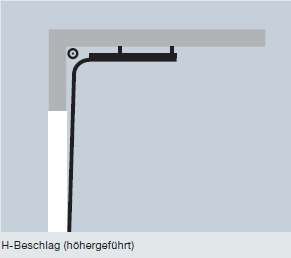 Max. (LB x LH) 5000 x 5000 mm WindklasseWiderstand gegen Windlast nach DIN EN 12424 Klasse 5*Torlaufgeschwindigkeiten Öffnen:		ca. 1,5 – 2,5 m/s*Schließen:	ca. 0,5 m/sWärmedämmungWärmedämmung nach DIN EN 12428 Ud = 1,04 W/(m²K)** SicherheitseinrichtungenLichtgitter in Ausführung IP 67  in den Torseitenteilen zur berührungslosen Absicherung  der Torschließebene bis zu einer Höhe von 2500 mm.TorblattDie einzelnen 42 mm thermisch getrennten PU ausgeschäumten und feuerverzinkten Stahllamellen für hervorragenden Isolationswerte in ansprechendem Design, weißaluminium RAL 9006. Auf der Außenseite überzeugt das feine Linienprofil der Micrograin Oberfläche, auf der Innenseite sind die Lamellen Stucco geprägt.KonstruktionSeitliche, mehrteilige Führungsschienen aus gekantetem, verzinktem Stahl mit integriertem und somit geschütztem Sicherheitslichtgitter zur Überwachung der Torschließebene. Optimale Abdichtung des Torblattes zu den Seitenteilen durch spezielle in den Seitenteilen integrierte Dichtungen.Höhergeführter Torbeschlag ab einem Sturzbedarf von 750 mm zur optimalen Umlenkung des Torblatts. Die zusätzlichen Gegengewichte in den Torseitenteilen gewährleisten einen leisen Torlauf bei höchsten Geschwindigkeiten, kombiniert mit geringstem Materialverschleiß.AntriebAufsteckantrieb mit Elektromagnetbremse, integrierter Fangvorrichtung, digitalem Endschalter. Motorleistung 1,5 kW, Anschlussspannung 400 V, 50 Hz, Schutzart IP 54. Anordnung des Antriebes rechts oder links bei Bestellung frei wählbar. SteuerungSerienmäßige leistungsstarke 3-phasige Frequenzumrichtersteuerung AK 500 FUE‑1 im Kunststoffschaltschrank, IP 54, 3-phasig, 400 V, Größe (B × H × T) = 230 × 460 × 200 mm, Frequenzumrichter, elektronische Endlageneinstellung, Folientaster „Auf-Halt-Zu“, Hauptschalter, Not-Aus-Taster, automatischer Zulauf und Displayanzeige, Anschlusskabel mit CEE-Stecker.Neu: Steckerfertige Steuerungsverkabelung mit Farbcodierung für den einfachen und schnellen Anschluss von Sicherheitseinrichtungen und Zubehörkomponenten.Notöffnung Notöffnung bei Stromausfall über Not-Handkette in einer Standardlänge von umlaufend 10000 mm inkl. Hinweisschild und Wandhalterung.Das Schnelllaufrolltor entspricht in seiner Ausführung der DIN EN 13241-1 und ist EPD (Enviromental Product Declaration) zertifiziert nach ISO 14025 und EN 150804.* Die Windklasse / Öffnungsgeschwindigkeit ist abhängig von den gewählten Lichten Maßen.** Dämmwert bezogen auf Torgröße 4000 x 4000 mm ohne Verglasung mit Thermoframe.Seuster Schnelllauftor RTS 4000 PU V 42Isoliertes Außentor mit festem thermisch getrenntem Torbehang und vertikalem BeschlagLichte Maße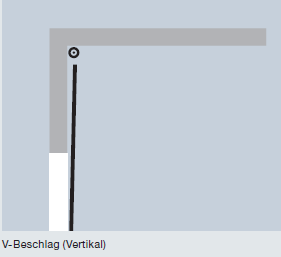 Max. (LB x LH) 6500 x 6000 mm WindklasseWiderstand gegen Windlast nach DIN EN 12424 Klasse 5*Torlaufgeschwindigkeiten Öffnen:		ca. 1,5 – 2,5 m/s*Schließen:	ca. 0,5 m/sWärmedämmungWärmedämmung nach DIN EN 12428 Ud = 1,04 W/(m²K)** SicherheitseinrichtungenLichtgitter in Ausführung IP 67  in den Torseitenteilen zur berührungslosen Absicherung  der Torschließebene bis zu einer Höhe von 2500 mm.TorblattDie einzelnen 42 mm thermisch getrennten PU ausgeschäumten und feuerverzinkten Stahllamellen für hervorragenden Isolationswerte in ansprechendem Design, weißaluminium RAL 9006. Auf der Außenseite überzeugt das feine Linienprofil der Micrograin Oberfläche, auf der Innenseite sind die Lamellen Stucco geprägt.KonstruktionSeitliche, mehrteilige Führungsschienen aus gekantetem, verzinktem Stahl mit integriertem und somit geschütztem Sicherheitslichtgitter zur Überwachung der Torschließebene. Optimale Abdichtung des Torblattes zu den Seitenteilen durch spezielle in den Seitenteilen integrierte Dichtungen.Vertikaler Torbeschlag mit zusätzlichen Gegengewichten in den Torseitenteilen gewährleistet einen leisen Torlauf bei höchsten Geschwindigkeiten, kombiniert mit geringstem Materialverschleiß.AntriebAufsteckantrieb mit Elektromagnetbremse, integrierter Fangvorrichtung, digitalem Endschalter. Motorleistung 1,5 kW, Anschlussspannung 400 V, 50 Hz, Schutzart IP 54. Anordnung des Antriebes rechts oder links bei Bestellung frei wählbar. SteuerungSerienmäßige leistungsstarke 3-phasige Frequenzumrichtersteuerung AK 500 FUE‑1 im Kunststoffschaltschrank, IP 54, 3-phasig, 400 V, Größe (B × H × T) = 230 × 460 × 200 mm, Frequenzumrichter, elektronische Endlageneinstellung, Folientaster „Auf-Halt-Zu“, Hauptschalter, Not-Aus-Taster, automatischer Zulauf und Displayanzeige, Anschlusskabel mit CEE-Stecker.Neu: Steckerfertige Steuerungsverkabelung mit Farbcodierung für den einfachen und schnellen Anschluss von Sicherheitseinrichtungen und Zubehörkomponenten..Notöffnung Notöffnung bei Stromausfall über Not-Handkette in einer Standardlänge von umlaufend 10000 mm inkl. Hinweisschild und Wandhalterung.Das Schnelllaufrolltor entspricht in seiner Ausführung der DIN EN 13241-1 und ist EPD (Enviromental Product Declaration) zertifiziert nach ISO 14025 und EN 150804.* Die Windklasse / Öffnungsgeschwindigkeit ist abhängig von den gewählten Lichten Maßen.** Dämmwert bezogen auf Torgröße 4000 x 4000 mm ohne Verglasung mit Thermoframe.